                                                    233 Middle Street, Ste. 300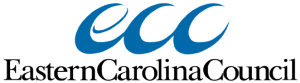 Third Floor, O. Marks BuildingNew Bern, NC 28563(252) 638-3185 Ext.: 3001www.eccog.orgCraven County Nursing Home DirectoryCherry Point Bay Nursing & Rehabilitation Center110 McCotter BlvdHavelock, NC 28532Phone: 252-444-4631Fax: 252-444-5831Total Beds: 70Assisted Living Beds: No Dementia Unit: NoInsurance Accepted: Medicare Medicaid, Private insurance & Private pay  Smoking Policy: Accommodations are madeShort-Term Respite Stays Allowed: YesPruittHealth-Neuse 1303 Health DriveNew Bern, 28560Phone: 252-634-2560Fax: 381-485-8001Total Beds: 110Assisted Living Beds: NoDementia Unit: NoInsurance Accepted: Medicare, Medicaid, Private Insurance Smoking Policy: Not allowed  Short-Term Respite Stays Allowed: Yes PruittHealth-Trent836 Hospital DriveNew Bern, NC 28560Phone:  252-638-6001Fax: 252-638-9304Total Beds: 116Assisted Living Beds: NoDementia Unit: NoInsurance Accepted: Medicaid, Medicare, & Private insuranceSmoking Policy: Not allowedShort-Term Respite Stays Allowed: NoRiverpoint Crest Nursing & Rehabilitation Center2600 Old Cherry Point RoadNew Bern, 28563Phone: 252-637-4730Fax: 252-637-0289Total Beds: 123Assisted Living Beds: YesDementia Unit: YesInsurance Accepted: Medicaid, Medicare, Private Insurance Smoking Policy: Accommodations are madeShort-Term Respite Stays Allowed: Yes Bayview Nursing & Rehabilitation Center3003 Kensington Park Dr.New Bern, NC 28560Phone:  252-638-1818Fax: 252-638-9308Total Beds: 72Assisted Living Beds: YesDementia Unit: NoInsurance Accepted: Medicaid, Medicare, & Private insuranceSmoking Policy: Not allowedShort-Term Respite Stays Allowed: Yes